GROUP DELMAR est une entreprise familiale en forte croissance avec des filiales en Belgique et en France. Depuis plus de 25 ans, nous sommes spécialisés dans la production d'éléments en béton préfabriqué, tels que des escaliers, des balcons, des façades et d'autres éléments sur mesure.Pour nos différents sites nous recherchons desCoffreursMissions Sous la responsabilité de votre chef d'atelier, vous effectuerez les éléments en béton armé destinés à la construction de bâtiments. De la conception des coffrages à la fabrication de poteaux, poutres, balcons, escaliers,... Vous travaillez autonome sur votre poste de travail. Une bonne maîtrise de la lecture de plans est indispensable. Vos missions consistent à :la lecture des plans de l'architecte ou de l'ingénieur la préparation des moules : ce sont des structures en métal ou en bois, vous fabriquerez vous-même le coffrage avec des panneaux de boisinsérer l’armature de fer à l’intérieur du coffrage si le béton doit être arméassurer le calage de l’ouvrage et de son étanchéitéhuiler l'intérieur pour empêcher que le ciment s'y colle en séchant superviser l'assemblage et la fixation du coffragecouler le béton dans le moule démouler en prenant soin de ne pas abîmer le coffrageProfil:Autonome et résistant à l’effort, soigné et rigoureux, le coffreur a le sens de l’initiative et du travail d’équipe.Le coffreur doit faire aussi preuve :d’une excellente perception de l’espace et de la capacité de lire des plansd’une expérience avec un pont roulant de minutie et de précisionde créativitéFormation: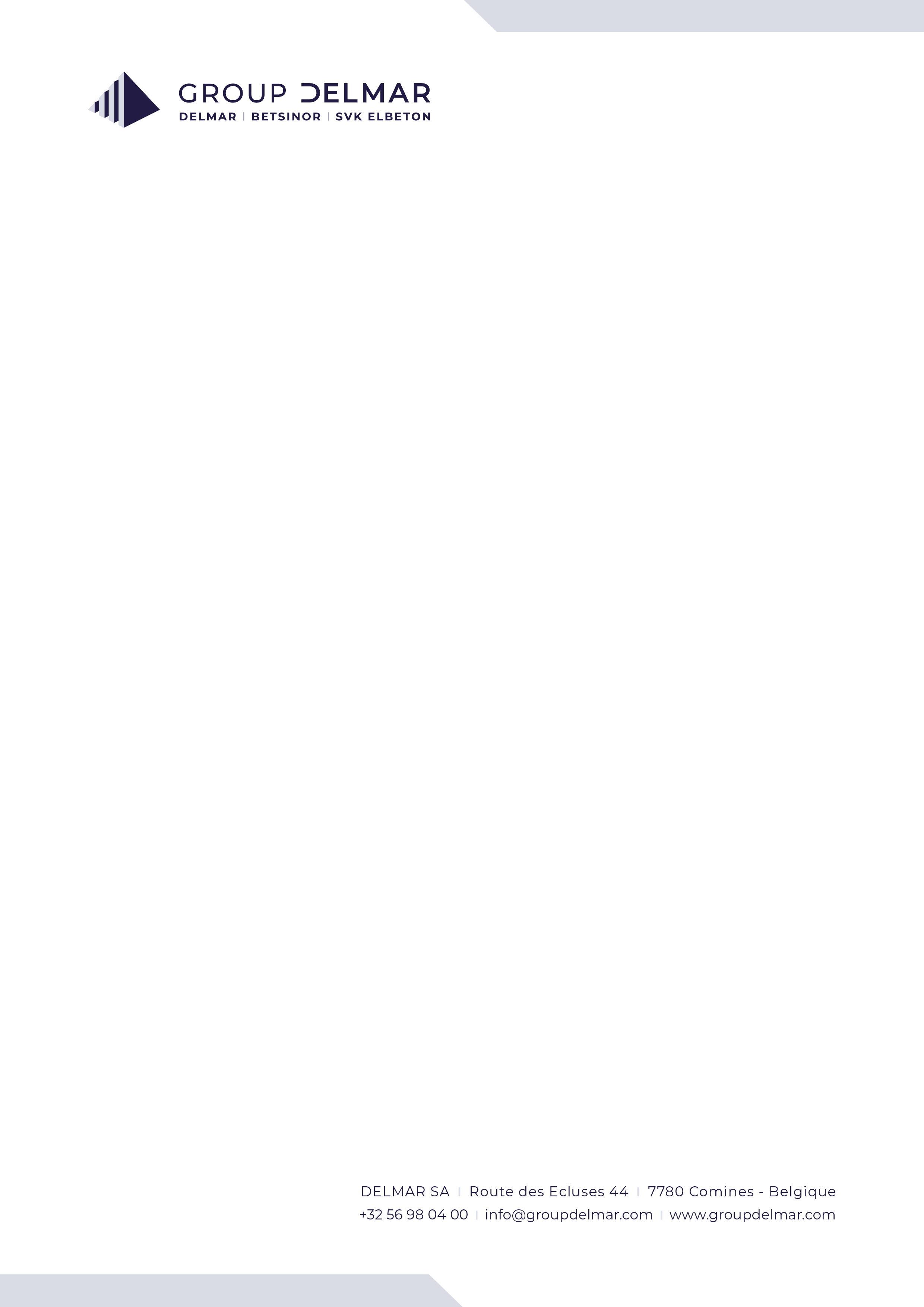 Vous devez être titulaire d'un diplôme ou équivalent dans le domaine de la maçonnerie ou du coffrage et vous justifiez d'au moins 2 ans d'expérience dans ce domaine.Postuler :Etes-vous complètement captivé par ce poste vacant ? Alors postulez rapidement en envoyant votre CV à hr@delmarprefa.be. Chaque demande est traitée de manière discrète, rapide et professionnelle. 